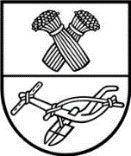                                                                                                                                             ProjektasPANEVĖŽIO RAJONO SAVIVALDYBĖS TARYBASPRENDIMASDĖL PANEVĖŽIO RAJONO SAVIVALDYBĖS DAUGIABUČIŲ GYVENAMŲJŲ NAMŲ MAKSIMALIŲ TECHNINĖS PRIEŽIŪROS TARIFŲ PATVIRTINIMO                  2018 m. rugpjūčio 30 d. Nr. T-           PanevėžysVadovaudamasi Lietuvos Respublikos vietos savivaldos įstatymo 16 straipsnio 2 dalies 37 punktu, Lietuvos Respublikos statybos įstatymo 48 straipsnio 7 dalimi, Daugiabučių gyvenamųjų namų techninės priežiūros tarifo apskaičiavimo metodika, patvirtinta Lietuvos Respublikos aplinkos ministro 2018 m. gegužės 3 d. įsakymu Nr. D1-354 „Dėl Daugiabučių gyvenamųjų namų techninės priežiūros tarifo apskaičiavimo metodikos patvirtinimo“, Panevėžio rajono savivaldybės taryba n u s p r e n d ž i a:Patvirtinti Panevėžio rajono savivaldybės daugiabučių gyvenamųjų namų maksimalius techninės priežiūros tarifus (pridedama). Pripažinti netekusiu galios Panevėžio rajono savivaldybės tarybos 2014 m. gegužės  8 d. sprendimą Nr. T-96 „Dėl Panevėžio rajono daugiabučių gyvenamųjų namų patalpų savininkų bendrojo naudojimo objektų nuolatinės techninės priežiūros mokesčio tarifo apskaičiavimo metodikos patvirtinimo“ su visais pakeitimaisŠis sprendimas skelbiamas Teisės aktų registre ir gali būti skundžiamas Lietuvos Respublikos administracinių bylų teisenos įstatymo nustatyta tvarka.Rimas Samkus2018-07-31                                                                                        PATVIRTINTA                                                                                        Panevėžio rajono savivaldybės tarybos                                                                                         2018 m. rugpjūčio 30 d. sprendimu Nr. T-PANEVĖŽIO RAJONO SAVIVALDYBĖS DAUGIABUČIŲ GYVENAMŲJŲ NAMŲ MAKSIMALŪS TECHNINĖS PRIEŽIŪROS TARIFAI_________________PANEVĖŽIO RAJONO SAVIVALDYBĖS ADMINISTRACIJOSVIETINIO ŪKIO SKYRIUSPanevėžio rajono savivaldybės tarybaiAIŠKINAMASIS RAŠTASDĖL SPRENDIMO „DĖL PANEVĖŽIO RAJONO SAVIVALDYBĖS DAUGIABUČIŲ GYVENAMŲJŲ NAMŲ MAKSIMALIŲ TECHNINĖS PRIEŽIŪROS TARIFŲ PATVIRTINIMO“ PROJEKTO2018 m. liepos 31 d.PanevėžysProjekto rengimą paskatinusios priežastys.Lietuvos Respublikos aplinkos ministras 2018 m. gegužės 3 d. įsakymu Nr. D1-354 „Dėl Daugiabučių gyvenamųjų namų techninės priežiūros tarifo apskaičiavimo metodikos patvirtinimo“ patvirtino Daugiabučių gyvenamųjų namų techninės priežiūros tarifo apskaičiavimo metodiką. Šia metodika vadovaujantis yra apskaičiuojami daugiabučių namų techninės priežiūros maksimalūs tarifai, kai šią priežiūrą vykdo Lietuvos Respublikos civilinio kodekso nustatyta tvarka savivaldybės paskirtas bendrojo naudojimo objektų administratorius.Sprendimo projekto esmė ir tikslai.Savivaldybės vykdomoji institucija, vadovaudamasi metodika, parengė maksimalių tarifų skaičiavimo projektus pagal tam tikrus požymius suskirstytoms namų grupėms. Skaičiuojant maksimalius tarifus namų grupėms, atsižvelgiama į namo dydį ir techninės priežiūros ypatumus. Namo dydžio, išreikšto namo suminiu butų ir kitų patalpų naudinguoju plotu, įvertinimo koeficientas kd ir techninės priežiūros ypatumų įvertinimo koeficientai ky ir jų dydžiai nurodyti metodikos 2 priede. Maksimalūs techninės priežiūros tarifai – namų grupėms savivaldybės tarybos pagal metodiką nustatyti didžiausi galimi techninės priežiūros mokėjimai.Kokių pozityvių rezultatų laukiama.Bus įgyvendintos Lietuvos Respublikos statybos įstatymo nuostatos.Galimos neigiamos pasekmės priėmus projektą, kokių priemonių reikėtų imtis, kad tokių pasekmių būtų išvengta.Neigiamų pasekmių nėra.Kokius galiojančius teisės aktus būtina pakeisti ar panaikinti, priėmus teikiamą projektą.Nereikia.Reikiami paskaičiavimai, išlaidų sąmatos bei finansavimo šaltiniai, reikalingi sprendimui įgyvendinti.Sprendimo įgyvendinimui lėšos nereikalingos.Sprendimo projektui antikorupcinis vertinimas nereikalingas.Vedėjas			           	                                                  Rimas SamkusNamų grupės Nr.Namo bendras naudingasis plotas, m2Namo ypatumaiMaksimalus tarifas, Eur/m2/mėn. be PVMPVMMaksimalus tarifas, Eur/m2/mėn. su PVM1.Iki 1 000Namas, kuriame neįrengta bendra geriamojo vandens tiekimo inžinerinė sistema;Namas, kuriame neįrengta bendra nuotekų šalinimo inžinerinė sistema;Namas, kurio stogas šlaitinis0,01330,00280,01612.Iki 1 000Namas be išskirtinių techninės priežiūros ypatumų0,01230,00260,01493.Iki 1 000Namas, kuriame nėra bendrojo naudojimo patalpų0,01210,00250,01464.Iki 1 000Namas, kuriame neįrengta bendra geriamojo vandens tiekimo inžinerinė sistema;Namas, kuriame neįrengta bendra nuotekų šalinimo inžinerinė sistema;Namas, kuriame nėra bendrojo naudojimo patalpų;Namas, kurio stogas šlaitinis0,01310,00270,01585.Iki 1 000Namas, kuriame neįrengta bendra nuotekų šalinimo inžinerinė sistema0,01190,00250,01446.Iki 1 000Namas, kuriame neįrengta bendra geriamojo vandens tiekimo inžinerinė sistema;Namas, kuriame neįrengta bendra nuotekų šalinimo inžinerinė sistema0,01160,00240,01407.Iki 1 000Namas, kuriame nėra bendrojo naudojimo patalpų;Namas, kurio stogas šlaitinis0,01390,00290,01688.Iki 1 000Namas, kurio stogas šlaitinis0,01420,00300,01729.Namas, kuriame neįrengta bendra geriamojo vandens tiekimo inžinerinė sistema;Namas, kuriame neįrengta bendra nuotekų šalinimo inžinerinė sistema;Namas, kuriame neįrengta bendra elektros inžinerinė sistema;Namas, kurio stogas šlaitinis0,01310,00270,015810.Nuo 1 001 iki 2 000Namas be išskirtinių techninės priežiūros ypatumų0,01450,00300,0175